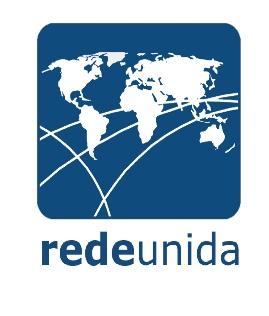 COMPOSIÇÃO DA DIREÇÃO DA ASSOCIAÇÃO DA REDE UNIDA 2024–2026COLEGIADO GESTORCoordenador (a)Geral: Endereço residencial: Celular: E-mail: Profissão: Estado Civil: Ocupação: CPF: RG: Filiação: Nacionalidade: Vice-Coordenador(a): Endereço residencial: Celular: E-mail: Profissão: Estado Civil: Ocupação: CPF: RG: Filiação: Nacionalidade: Coordenador (a) de Administração e de Finanças: Endereço residencial: Celular: E-mail: Profissão: Estado Civil: Ocupação: CPF: RG: Filiação: Nacionalidade: Coordenador (a) do Eixo Educação em Saúde: Endereço residencial: Celular: E-mail: Profissão: Estado Civil: Ocupação: CPF: RG: Filiação: Nacionalidade: Coordenador (a) do Eixo Participação Social em Saúde: Endereço residencial: Celular: E-mail: Profissão: Estado Civil: Ocupação: CPF: RG: Filiação: Nacionalidade: Coordenador (a) do Eixo Trabalho em Saúde: Endereço residencial: Celular: E-mail: Profissão: Estado Civil: Ocupação: CPF: RG: Filiação: Nacionalidade: Coordenador (a) do Eixo Gestão em Saúde: Endereço residencial: Celular: E-mail: Profissão: Estado Civil: Ocupação: CPF: RG: Filiação: Nacionalidade: Coordenador (a) do Eixo Arte e Cultura e Saúde: Endereço residencial: Celular: E-mail: Profissão: Estado Civil: Ocupação: CPF: RG: Filiação: Nacionalidade: Presidente do Congresso: Endereço residencial: Celular: E-mail: Profissão: Estado Civil: Ocupação: CPF: RG: Filiação: Nacionalidade: COORDENADORES DE SEÇÕES REGIONAIS:Coordenador (a) Sul: Endereço residencial: Celular: E-mail: Profissão: Estado Civil: Ocupação: CPF: RG: Filiação: Nacionalidade: Coordenador (a) Sul: Endereço residencial: Celular: E-mail: Profissão: Estado Civil: Ocupação: CPF: RG: Filiação: Nacionalidade: Coordenador (a) Sul: Endereço residencial: Celular: E-mail: Profissão: Estado Civil: Ocupação: CPF: RG: Filiação: Nacionalidade: Coordenador (a) Sudeste: Endereço residencial: Celular: E-mail: Profissão: Estado Civil: Ocupação: CPF: RG: Filiação: Nacionalidade: Coordenador (a) Sudeste: Endereço residencial: Celular: E-mail: Profissão: Estado Civil: Ocupação: CPF: RG: Filiação: Nacionalidade: Coordenador (a) Sudeste: Endereço residencial: Celular: E-mail: Profissão: Estado Civil: Ocupação: CPF: RG: Filiação: Nacionalidade: Coordenador (a) Centro-Oeste: Endereço residencial: Celular: E-mail: Profissão: Estado Civil: Ocupação: CPF: RG: Filiação: Nacionalidade: Coordenador (a) Centro-Oeste:  Endereço residencial: Celular: E-mail: Profissão: Estado Civil: Ocupação: CPF: RG: Filiação: Nacionalidade: Coordenador (a) Centro-Oeste: Endereço residencial: Celular: E-mail: Profissão: Estado Civil: Ocupação: CPF: RG: Filiação: Nacionalidade: Coordenador (a) Nordeste I: Endereço residencial: Celular: E-mail: Profissão: Estado Civil: Ocupação: CPF: RG: Filiação: Nacionalidade: Coordenador (a) Nordeste I: Endereço residencial: Celular: E-mail: Profissão: Estado Civil: Ocupação: CPF: RG: Filiação: Nacionalidade: Coordenador (a) Nordeste I: Endereço residencial: Celular: E-mail: Profissão: Estado Civil: Ocupação: CPF: RG: Filiação: Nacionalidade: Coordenador (a) Nordeste II: Endereço residencial: Celular: E-mail: Profissão: Estado Civil: Ocupação: CPF: RG: Filiação: Nacionalidade: Coordenador (a) Nordeste II:	Endereço residencial: Celular: E-mail: Profissão: Estado Civil: Ocupação: CPF: RG: Filiação: Nacionalidade: Coordenador (a) Nordeste II: Endereço residencial: Celular: E-mail: Profissão: Estado Civil: Ocupação: CPF: RG: Filiação: Nacionalidade: Coordenador (a) Norte: Endereço residencial: Celular: E-mail: Profissão: Estado Civil: Ocupação: CPF: RG: Filiação: Nacionalidade: Coordenador (a) Norte: Endereço residencial: Celular: E-mail: Profissão: Estado Civil: Ocupação: CPF: RG: Filiação: Nacionalidade: Coordenador (a) Norte: Endereço residencial: Celular: E-mail: Profissão: Estado Civil: Ocupação: CPF: RG: Filiação: Nacionalidade: FÓRUNS:Coordenador (a) do Fórum Internacional da Rede Unida: Endereço residencial: Celular: E-mail: Profissão: Estado Civil: Ocupação: CPF: RG: Filiação: Nacionalidade: Coordenador (a) do Fórum de Residências em Saúde: Endereço residencial: Celular: E-mail: Profissão: Estado Civil: Ocupação: CPF: RG: Filiação: Nacionalidade: Coordenador (a) do Fórum Povos: Endereço residencial: Celular: E-mail: Profissão: Estado Civil: Ocupação: CPF: RG: Filiação: Nacionalidade: Coordenador(a) do Fórum dos Direitos Humanos, da Diversidade e da Equidade de Raça e Gênero: Endereço residencial: Celular: E-mail: Profissão: Estado Civil: Ocupação: CPF: RG: Filiação: Nacionalidade: Coordenador (a) do Fórum Fazer-SUS: Endereço residencial: Celular: E-mail: Profissão: Estado Civil: Ocupação: CPF: RG: Filiação: Nacionalidade: CONSELHO FISCAL:Membro: Endereço residencial: Celular: E-mail: Profissão: Estado Civil: Ocupação: CPF: RG: Filiação: Nacionalidade: Membro: Endereço residencial: Celular: E-mail: Profissão: Estado Civil: Ocupação: CPF: RG: Filiação: Nacionalidade: Membro: Endereço residencial: Celular: E-mail: Profissão: Estado Civil: Ocupação: CPF: RG: Filiação: Nacionalidade: CONSELHO FISCAL - SuplenteMembro suplente: Endereço residencial: Celular: E-mail: Profissão: Estado Civil: Ocupação: CPF: RG: Filiação: Nacionalidade: ÓRGÃOS DE APOIO À ENTIDADEEditor (a) Chefe da Editora Rede Unida: Endereço residencial: Celular: E-mail: Profissão: Estado Civil: Ocupação: CPF: RG: Filiação: Nacionalidade: Coordenador (a) da TV Rede Unida: Endereço residencial: Celular: E-mail: Profissão: Estado Civil: Ocupação: CPF: RG: Filiação: Nacionalidade: 